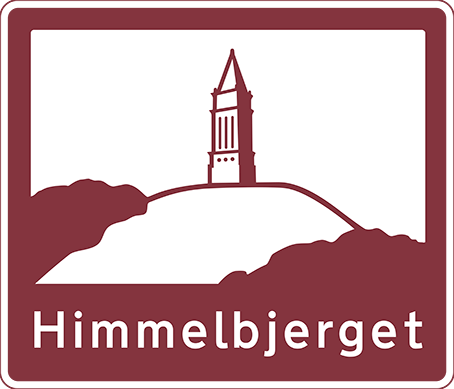 Mail to:								Email to:
Mt. Hood Lodge# 81				                      Lodge81DSS@gmail.com
16116 SW Deline Ct.							
Beaverton, OR 97007	Name of Camper:__________________________________________ Birth date:_________________Address:____________________________________________________________________________	City:__________________________________________ State:___________ Zip:__________________Phone#:____________________________ Email:___________________________________________Are you, your parents, your grandparents or great-grandparents members of Danish Sisterhood, Mt. Hood Lodge #81               Yes             NoHave you attended Himmelbjerget Danish Camp before?    Yes      No
If yes, how many years _________Cost of camp _____________________________________
Are you applying for any other grants from other organizations towards Himmelbjerget Danish Camp this year?   Yes     No
If yes, please list organizations____________________________________________________________I am the parent/guardian of the minor child who is applying for a Himmelbjerget Camp Grant and agree that Danish Sisterhood of America will not be held responsible for any accidents or other occurrences to or from the camp, or while in attendance if a grant is awarded.___________________________________________________
Parent/Guardian's Signature                                               Date